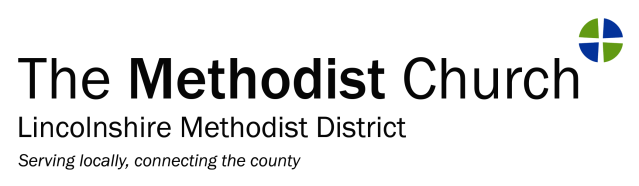 Guidelines for making an application to the Lincolnshire Methodist District Emergency Welfare Fund.BackgroundA fund has been created using a grant from the District Advance Fund with the aim of being able to respond rapidly to critical need in the community.    The initial idea arose when it became apparent that churches and charities would be needing to provide meals for children in school holidays during the Covid 19 pandemic.  Need such as this often needs a quick cash injection at short notice and so it was felt that the Lincolnshire Methodist District should make available a fund from its District Advance Fund for this purpose.Criteria for the fundApplications should primarily be from Methodist churches, circuits or projects in Lincolnshire Methodist District however applications from organisations closely linked with the Methodist church in Lincolnshire could be considered.The work should address critical need in the communityThe work should fit within the “service” element of Methodist “Our Calling”Grants will be between £250 and £1,000 and in exceptional circumstances might exceed £1000 according to needApplication will be via a short application form which is designed to be simple enough to be completed quicklyApplicants should consider whether other church funds are available to meet the need before making an application.There will be no deadline for applications; rather each application will be considered as soon as receivedApplications should be made by email where possible in order to aid a swift responseWherever possible the decision on whether to make a grant will be made within a few days and the grant transferred within one to two weeks maximum.Examples of what might be fundedFood for meals in school holiday projectsWinter coats and boots for children linked to a clothing projectSanitary products to alleviate ‘period poverty’ Examples of work that will not be funded through this fundProperty and personnelProjects with longer term planning which could attract grants from elsewhereThe application form is available from the District Officer, PA@lincolnshiremethodist.org.uk  01522 370126